Senate Body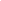 CALL MEETING TO ORDER4:34 pm.ASCERTAINMENT OF QUORUM A majority quorum must be established to hold a bona fide meeting VP Anguiano - PresentSenator Arafah - PresentSenator Concepcion - PresentSenator Linares - PresentSenator Phillips - Present5/5 present.CORRECTIONS TO THE MINUTESThe Senate will discuss and correct minutes from previous meetings.The Senate will consider any corrections to the minutes from the meeting held on May 24th 2023. Senator Linares moved, Senator Arafah seconded.PUBLIC COMMENTThis segment of the meeting is reserved for persons desiring to address the Senate on any matter of concern that is not stated on the agenda. A time limit of three (3) minutes per speaker and fifteen (15) minutes per topic shall be observed. The law does not permit any action to be taken, nor extended discussion of any items not on the agenda. The Senate may briefly respond to statements made or questions posed, however, for further information, please contact the BCSGA Vice President for the item of discussion to be placed on a future agenda. (Brown Act §54954.3)receipt of correspondence to the senate The Senate will receive communications addressed to the Senate and refer each to the appropriate committee. The Senate may make changes to committee assignments.Resignation of Alexandria Lopez from position of Director of Public Relations.Advisor Ayala: If you know anyone who is interested in this position, please have them apply.REPORTS OF THE ASSOCIATIONThe chair shall recognize any officer of the association, including the BCSGA Advisor, to offer a report on official activities since the previous meeting and make any summary announcements deemed necessary for no longer than three minutes, save the advisor, who has infinite time. Vice President Not much to report, did my first senator guide and I’ll try to do another training in June, two in July, and another in August so senators understand their positions well.SenatorsSenator Concepcion: Senator Linares and I have been working alongside Director Saldivar for Pride Month activities.Closed next Monday for Juneteenth, will have a celebration next week.Training for week of August 7th (tentative).KCCD retreat August 10th.ICC this Thursday.REPORTS FROM EXECUTIVE OFFICERSThe Chair shall recognize the Executive Officers and Departments to report for no longer than three minutes on the activities since the previous meeting.Office of the PresidentNo report.Department of Student OrganizationsNot present.Department of Student ActivitiesNext week Juneteenth celebration on the 20th, 11am to 2pm. 11-12 food, 12-2 socializing + educating.Tie dye socks for $2 on 26th, 28th sweet and salty pride month in the fireside, 30th pool party.Department of Legislative AffairsNot present.Department of SecretaryNot present.KCCD Student TrusteeNot present.The Senate may elect a Senate Pro-Tempore, pursuant to the BCSGA Constitution Article VI, section 6, and Chairperson of each Senate Standing Committee. The Senate may consider the character, professional competence, physical or mental health, or other matters permissible, of certain individuals during consideration of this position. Then, the Senate will consider a binding resolution to appoint a Senator as the Senate Officer established by the BCGSA COBRA. Under the Brown Act, the Senate may not close the meeting. 	        a. 	The Senate shall elect Chairperson to the Senate Committee on Advancement			Is there anyone interested?			Senator Linares		POI: These committees exist to work on resolutions, governmental operations is relating to the cobra, advancement is for things such as this lgbtq bill, and academic affairs focuses on academics.			No objections. 		VP Anguiano - ayeSenator Linares - ayeSenator Arafah - ayeSenator Phillips - aye4 ayes 0 nays.** Senator Phillips left, 4/5 members still present.ELECTION OR APPOINTMENTS OF ASSOCIATION OFFICERSThe Senate will consider the following nominations for an Association Office. When the Senate has concluded its deliberations, the Senate may approve the nomination, reject the nomination, or take no action upon the nomination. The Senate will consider the names nominated to the Association Office. The Senate may consider the character, professional competence, physical or mental health, or other matters permissible under Brown Act during consideration of this item. Under Brown Act, the meeting may not be closed. Appointment of Mr. Jacob Palmbach for the position of BCSGA Director of FinancePresident Miranda: Very involved, and very flexible and present.Palmbach: Wonderful to have this opportunity. I’m one of co-founders of healthy communities, working with homeless shelters and set up health stations to meet with doctors and social workers. Member of the robotics team. Worked with bills and constitutions, answered questions regarding constitution through precedent and law.Pro - experience in finance, business major and will gain greater experience as he continues his major.Pro - present at last senate meeting, so involvement is already on top of things.VP Anguiano - ayeSenator Linares - ayeSenator Arafah - aye3 ayes 0 nays.OATH OF OFFICEThe Parliamentarian (or Vice President, if absent) shall administer the oath of office for all newly appointed positions or elected officers.FIRST READING OF LEGISLATIONThe Senate shall read the legislation for the first time and then may choose to refer to committee.S.R Recognition of Lesbian, Gay, Bisexual, Transgender, Queer, Intersex, Asexual + (LGBTQIA+) Pride MonthCan place flags at football stadium, office of student life.Advisor Ayala: Keep in mind, theres regulations around if the flag will stand on its own, as well as caution. VP Anguiano motioned to amend by adding “fly or display”, and “to be executed at all BC campuses”, seconded by Senator Linares.FAST-TRACK LEGISLATIONA Senator may move legislation to be considered for fast-track at this meeting, moving legislation directly from first reading to second reading.  S.R Recognition of Lesbian, Gay, Bisexual, Transgender, Queer, Intersex, Asexual + (LGBTQIA+) Pride MonthSenator Linares moved to fast track, seconded by Senator Arafah.Senator Linares - ayeSenator Arafah - ayeVP Anguiano - aye3 ayes, 0 nays.SECOND READING OF LEGISLATIONLegislation listed has already been read once on the Senate floor or approved for fast-track, and thus are considered for approval by the Senate.S.R Recognition of Lesbian, Gay, Bisexual, Transgender, Queer, Intersex, Asexual + (LGBTQIA+) Pride MonthSenator Linares moved to approve, seconded by Senator Arafah.Senator Linares - ayeSenator Arafah - ayeVP Anguiano - aye3 ayes, 0 nays.ANNOUNCEMENTSThe Chair shall recognize in turn BCSGA Officers requesting the floor for a period not to exceed one minute. Advisor Ayala: Campus closed June 19th for Juneteenth, there is our SGA event next Tuesday and another in the Fireside tomorrow.ADJOURNMENTWednesday, June 14, 20234:30 p.mBCSGA Boardroom, Campus CenterMeeting Zoomlink: https://kccd-edu.zoom.us/j/96504179517?pwd=NFMrVmVIU2V6eHdrWExtamJHYldzdz09 Meeting Zoomlink: https://kccd-edu.zoom.us/j/96504179517?pwd=NFMrVmVIU2V6eHdrWExtamJHYldzdz09 Meeting Zoomlink: https://kccd-edu.zoom.us/j/96504179517?pwd=NFMrVmVIU2V6eHdrWExtamJHYldzdz09 